                                                                                                            1.5                                  INSCHRIJFFORMULIER			                    Pagina 1 tem 2 invullen  en inleveren bij de trainer 3 tem 5 zelf bewaren. Meldt zich aan als lid van Taekwondo / Hapkido vereniging Si-Do-Kwan.Hij/zij verklaart op de hoogte te zijn van de voorwaarden van lidmaatschap en zal zich daaraan houden.                             				Datum:	                         				Handtekening:   	                                    OUDERVERKLARING:Ondergetekende ouder/verzorger of senior lid. 		verklaart akkoord te gaan met de voorwaarden van het lidmaatschap. 	                       Handtekening: 	                                     N I E T  I N V U L L EN==================================================================                                                                                                                                                          LIDNUMMER	       	                                                                                                                                                                                     2.5        Aanvinken wanneer u gebruik maakt van het sportfond.        Wanneer u gebruik maakt van het sportfonds dan hoeft u onderstaand niet in te vullen.       Inschrijfformulier inleveren bij goedkeuring sportfonds        Datum goedkeuring sportfonds      -     - 20                                       Machtiging voor automatische afschrijving                                                                    MACHTIGINGSKAART (in te vullen in blokletters)				Ondergetekende, IBAN nummer:   |N|L|_|_|  |_|_|_|_|  |_|_|_|_|  |_|_|_|_|  |_|_|verleent hierbij tot wederopzegging machtiging aan:Taekwondo / Hapkido vereniging Si-Do-Kwan, Hoogeveen	A.u.b. tezamen met het inschrijfformulier inleveren                                                                                                                                             3.5                      ALGEMENE VOORWAARDEN  SI-DO-KWANContributie
Inning van de contributie zal maandelijks en wel rond de 28ste  van de maand plaatsvinden middels automatische incasso. Hiertoe dient u de machtigingskaart volledig ingevuld tezamen met het inschrijfformulier in te leveren.De contributiegelden bedragen:    Bij de eerste betaling wordt eenmalig 7,50 Euro inschrijfgeld geïnd.De contributie wordt het gehele jaar door geïnd, dus ook tijdens de vakanties en wanneer de sporter niet deelneemt aan enige trainingen.2.	Beëindiging lidmaatschapBeëindiging van het lidmaatschap kan alleen ingaan per de eerste van de maand.Opzegging dient uiterlijk één maand van te voren, uitsluitend schriftelijk of per e-mail (ledenadministratie@sidokwan.nl), bij de ledenadministratie ingediend te zijn. 3.	IncassokostenIndien de contributie niet wordt voldaan komen alle eventuele kosten, waaronder o.a. incassokosten, geheel voor uw rekening.4.	Lidmaatschap TBN	Ieder nieuw taekwondo lid van Si-Do-Kwan wordt automatisch lid van Taekwondo Bond Nederland (TBN).     Met het lidmaatschap heeft men het recht deel te nemen aan de bondsactiviteiten en -examens. 		De bondscontributies zijn te vinden op http://www.taekwondobond.nl/5.	Algemeen                                                                                                                                                                                                                                                                          De sportkleding voor taekwondo bestaat uit een wit taekwondo-pak (dobok). Deze zal tijdens trainingen c.q. wedstrijden gedragen moeten worden. Het taekwondopak is voorzien van een clublogo.Arm-, been- en kruisbeschermers zijn bij taekwondo verplicht.Het dragen van sieraden e.d. is tijdens de trainingen en wedstrijden niet toegestaan.De sporter is verplicht om voor de trainingen/wedstrijden zijn voeten te wassen. Nagels dienen geknipt te zijn.Si-Do-Kwan is niet aansprakelijk voor vermissing, verduistering, diefstal of schade van of aan goederen van sporters.Vakanties vallen zo veel mogelijk met de schoolvakanties samenTRAININGSTIJDEN 2022                    5.5ALGEMENE GEGEVENS                    Dojang:                                              Trompstraat 1A                    7907 AR  HOOGEVEEN                    www.sidokwan.nl                   Bestruursleden:                   Voorzitter:  Jacko Dekker                   Penningmeester:  Thomas Jones                   Secretariaat:  Niesje Kat                   Algemeen bestuurslid:  Larry Meyer                   Ledenadministratie:  Johnny Kielema               Hoofdtrainer:                               Larry Meyer                   Bankrelatie:                                     ABN-AMRO Hoogeveen                   IBAN:   NL50 ABNA 0469 9288 67                    (t.n.v. Si-Do-Kwan)                   Kamer van koophandel:                             40047521                        Bond:                                               Taekwondo Bond Nederland                   Postbus 5159                   6802 ED Arnhem                   Tel.: 026 - 4834784                   Ma / Di / Do : 9.30 – 17.00 uur                   Email: info@taekwondobond.nl                   www.taekwondobond.nl                                              Aangesloten bij of erkend door:                                           W.V.C./N.O.C./N.S.F./E.T.U./W.T.FVoornaam                                                                                                                        M/VAchternaamAdresPostcodePlaatsTelefoon-nummerMobiel nummerGeboortedatumE-mailadresDoorhalen wat niet van toepassing isTAEKWONDOHAPKIDOLITTLE TIGERSKICKBAG BOXINGDONATEURNaam/VoorlettersAdresPostcodePlaatsom maandelijks het van toepassing zijnde contributiebedrag en het eenmalige inschrijfgeld ten behoeve van het lidmaatschap van ____________________________________________van zijn/haar rekening af  te schrijvenDatum:Handtekening:Little Tigers3 tem 6 jaar€ 11,50Pupillen6 tem 10 jaar€ 11,50Aspiranten11 tem 14 jaar€ 16,50Junioren15 tem 17 jaar€ 19,50Senioren18 jaar en ouder€ 21,50maandag16.00-18.00 uurR&W WeerbaarheidstrainingLarry18.00–19.00 uur9-11  jaarTKD Instap groep (tot gele band)Kim, Jari19.00-20.00 uur12-15 jaarTKD t/m groene bandRoelof, Chris20.00-21.00 uur16 jaar e.o.TKD conditie trainingCees21.00-22.00uur16 jaar e.o.HapkidoHendrikdinsdag18.00-19.00 uur9-11 jaarTKD geel t/m groene bandAnna, Damian19.00-20.30 uur12-15 jaarTKD groene band en hogerJari20.30-21.30 uur16 jaar e.o.UFW Kickbag / BoxingLarrywoensdag14.45-15.30 uur3-5 jaarTKD Tigers instap groepNicole, Nessa, Marina15.30-16.15 uur3-5 jaarTKD TigersNicole, Nessa, Marina18.00-19.00 uurWedstrijdgroepTKD Sparring trainingLarry19.00-20.00 uur9-15 jaarTKD stijl vanaf groen/blauwe bandChris, Roelof, Monique21.00-21.00 uur15 jaar en ouderTKD stijl trainingPeter, Ceesdonderdag17.00-18.00 uurAlle leeftijdenWedstrijdgroep stijlMonique, Anna18.00-19.00 uur9-11 jaarTKD t/m groene bandLarry, Monique, Wiaem19.00-20.00 uur12-15 jaarTKD t/m groene bandLarry, Monique, Wiaem, Albert-Jan20.00-21.00uur16 jaar e.o.UFW Kickbag / BoxingJohnny21.00-22.00 uur16 jaar e.o.HapkidoHendrikvrijdag17.00-18.00 uur6-8 jaarTKD instap groepSarah, Jay, Chris18.00-19.00 uur6-8 jaarTKD  Sarah, Kevin, Brian19.00-20.30 uurWedstrijdgroep (alle lftd)TKD WedstrijdgroepSarahzaterdag09.30-11.00 uurAlle leeftijdenTKD stijl blauwe band en hogerPeter, Cees16.00-18.00 uurAlle leeftijdenTKD stijl groen/groen-blauwLotte, Monique, Daniëla12.00-13.30 uurWedstrijdgroep SelectieTKD sparring trainingJari, Kevin, BrianWe hebben voor mededelingen ook een kanaal op Telegram, zodat je deze berichten als push berichten op je telefoon kunt zien binnenkomen. Wel zo makkelijk als er bijvoorbeeld een training niet kan doorgaan. Scan hiervoor de QR-code!	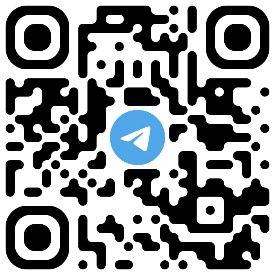 